			Christ Community Church			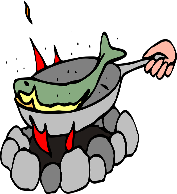 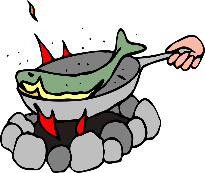 Fish Fry Fundraisers -  2021Friday, March 12th (pre-order by March 7th) and Friday, March 26th (pre order by March 21st )2:00 – 6:00 p.m.Dinners will be available for pick-up at:Christ Community Church2065 Lee RoadCleveland Heights, OH(corner of Lee and Washington – look for balloons)All Dinners are $12Menu:Choice of either Catfish or Perch Dinner  WithGreen Beans, Cole Slaw, Seasoned Potatoes, Bread and a Slice of CakeCan Pop or Bottled WaterAll proceeds will go towards Christ Community Church’s 10th Anniversary Celebration.For more information and/or to pre-order:
Contact:  _______________________   	at	Phone# _____________  OrEmail us at info@worshipccc.com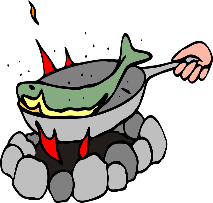 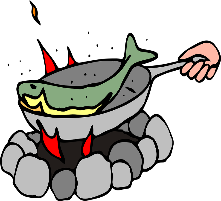 